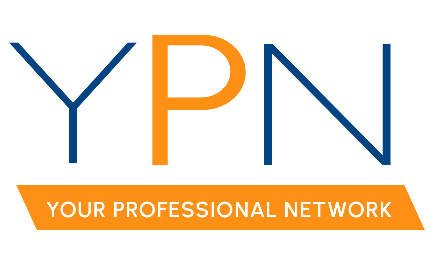 YPN Board of DirectorsWednesday, May 3, 2023Present: Keisha LeBlanc, Blake Weaver, Lori McCarthy, Tyler Rush, Alyson Schexnayder, Dyllan Hawkins, Ashley DauteriveAbsent: Anttalisa Byers, Rob Stewart, Casey OliverMINUTESCall to Order: Keisha LeBlanc, President: Called the meeting to order at 2:02 p.m.Roll Call – Sign-in, Establish a Quorum: Keisha established a quorum had been met.May 11th – Morning Buzz: Attendees discussed the May Morning Buzz and confirmed that Clay Boudreaux would be presenting information on flooding in our area. Attendees also confirmed that Toby Thimmesch with GCT Insurance would be the sponsor. NAR Safety Grant Update: Keisha LeBlanc, YPN President, provided an update regarding the NAR Safety Grant and announced that the funds would go towards hiring Kelly Simpson, a national  speaker, to facilitate a 3-hour Safety Workshop. Keisha reported that this event will take place on Thursday, September 7.  June 8th – CE Social: Attendees discussed the upcoming YPN CE Social. Allyson Abadie, YPN Staff Liaison, reported that the 3-hour Code of Ethics class has been approved by LREC and that Ken Simeral has been approved to teach this course. The attendees have asked that the RAA Staff reach out to Louisiana REALTORS® to sponsor the venue and confirmed that Maison Title and HomeBank will be partnering to sponsor the social. July 20th – Cornhole Tournament: Attendees discussed the details of the cornhole tournament and began developing a sponsor package. The attendees decided that check-in for Cornhole Tournament will begin at 12PM and the games will start at 1PM. Keisha LeBlanc, YPN President, will reach out to Raelyn Payne to prepare food for the event. The YPN Advisory Board has asked Allyson Abadie, YPN Staff Liaison to negotiate a drink package with Jesse Regan for this event. August 10th – Morning Buzz: Keisha LeBlanc, YPN President, has asked attendees to bring potential topics for the  August Morning Buzz at the next meeting.  September 7th – Safety Workshop with Kelly Simpson: Allyson Abadie, YPN Staff Liaison reported that Kelly Simpson was working on developing a class for continuing education credit and that it would be submitted to LREC for approval once it is finalized. With there being no further business the meeting was adjourned at 3:05pm.